A Sample Note/Card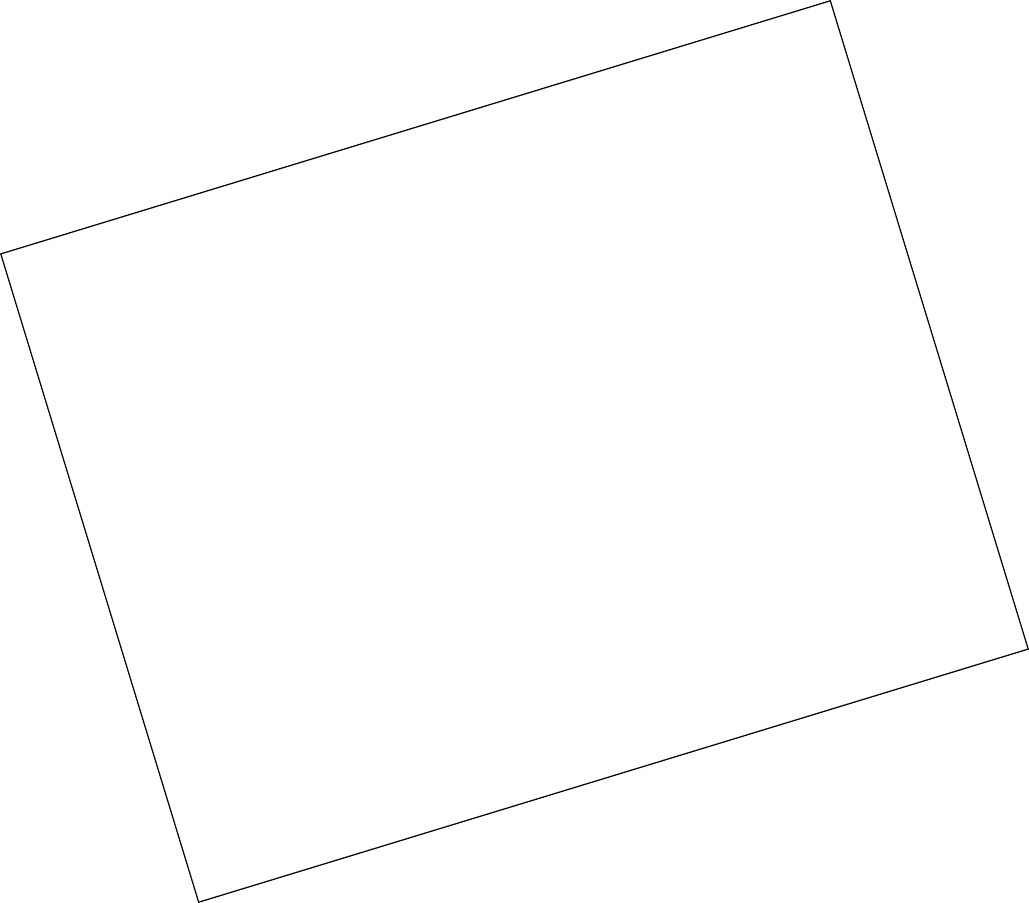 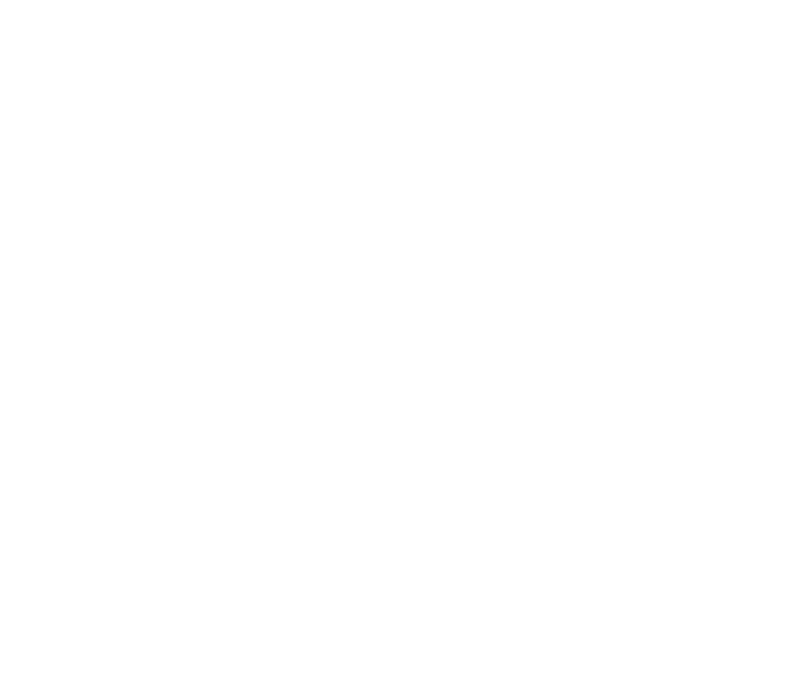 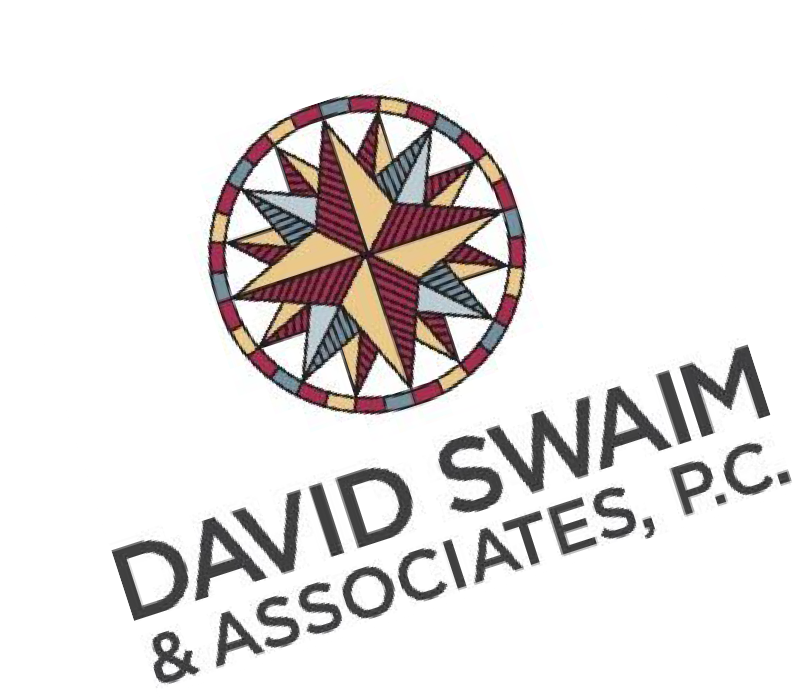 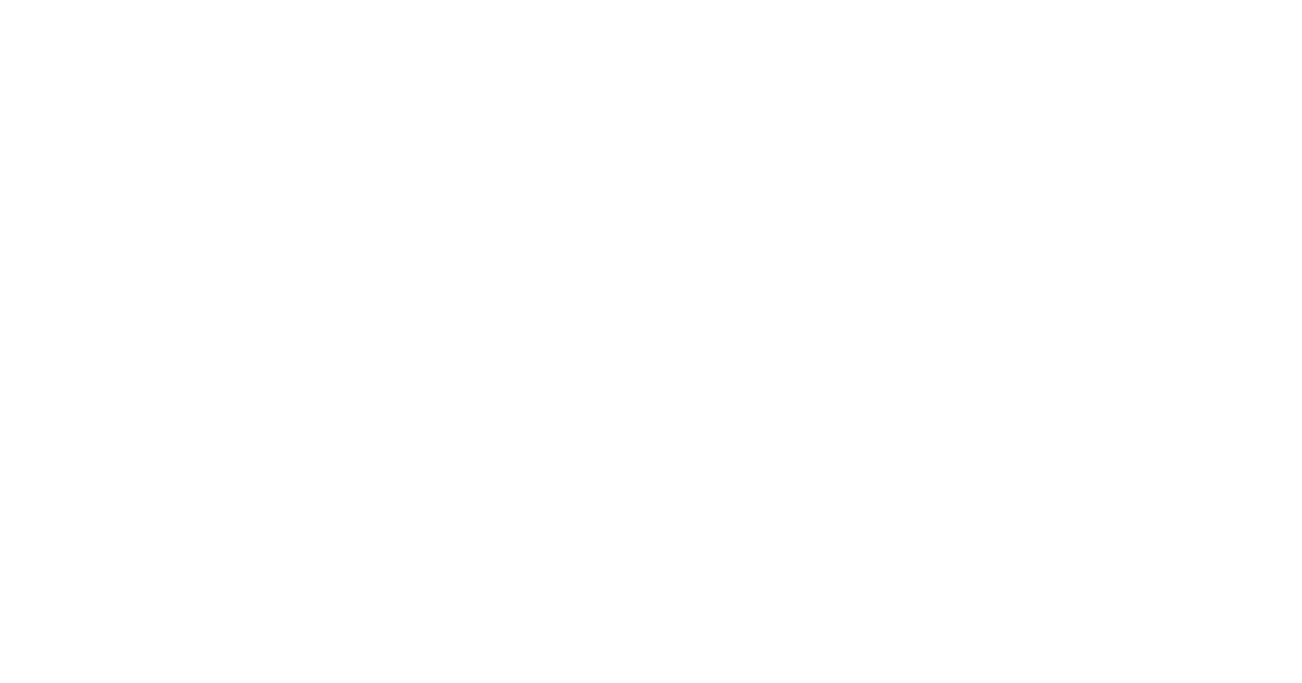 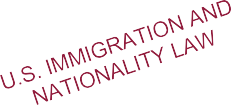 I have had the opportunity to submit my resume to your company on several occasions. Because my research shows that I can contribute to your company’s success, I would very much appreciate an interview to discuss this.Thank you again,David Swaim jds@DavidSwaimlaw.com